UNIVERSIDADE FEDERAL DO RIO GRANDE DO NORTE | UFRN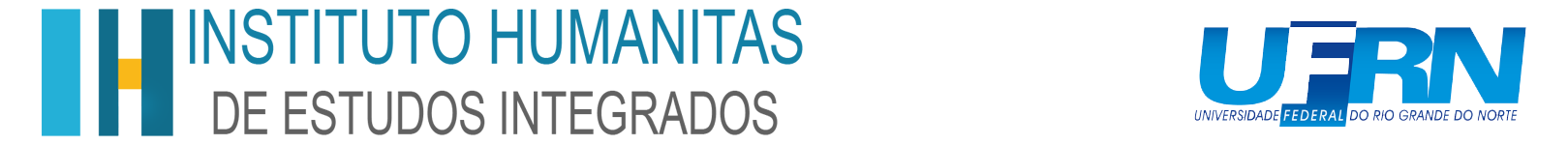 INSTITUTO HUMANITAS DE ESTUDOS INTEGRADOS | IHBACHARELADO INTERDISCIPLINAR EM HUMANIDADES | BIHSOLICITAÇÃO DE MATRÍCULA NO TRABALHO DE CONCLUSÃO DO CURSOÀ Coordenação do BIH,Eu, _________________________________________________________________________, discente do Bacharelado Interdisciplinar em Humanidades da UFRN, matrícula n° ____________________, venho requerer a matrícula no componente curricular ISH0604 - Trabalho de Conclusão de Curso (TCC) no período letivo _______.__.Natal, _____ de _______________ de __________.________________________________________Assinatura do/a discente 